VERIFICA DI GEOGRAFIA                    LA LIGURIANOME ____________________________________________ CLASSE _________La Liguria  si trova nell'Italia __________________________________Completa                                       ……………………………….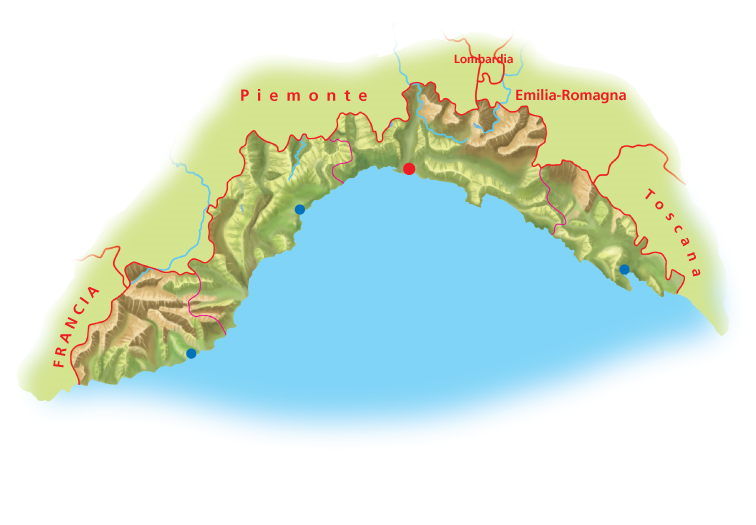 ……………………………….       ……………………………….                                    ……………………………Il territorio è in prevalenza _______________________________________Nella parte occidentale sono presenti le A……………………………………… mentre nella zona centro – orientale si trova l’………………………………………La parte a est del Golfo di Genova  è la Riviera di ……..………………………: le montagne ………………….………………………………………………….. e le coste sono …………………………………………………………………………………………; mentre la parte a ovest è la Riviera di …………………………………………………… qui le montagne  ………………………………………………………………….. e le costesono ……………………………………………………………...…………………………..I fiumi che scorrono verso il mar Ligure sono ………………………………….e a carattere …………………………………………………I fiumi che scorrono verso nord invece sono più ………………………………… e sono affluenti del ………………………….. Il clima in liguria è influenzato da ……………………………………………….. ……………………………………………………………………………………………; gli inverni sono ………………………… e le estati …………………………………………………………………………………… Per ricavare spazi coltivabili sono stati costruiti …………………………………...Si coltivano così ① ……………………………………. ②………………………………③ …………………………………………… ④ …………………………………………Molto importante è anche la produzione di ………………………. anche all’interno di serre.Il porto più importante è quello di  ………………………………….., molto attivi anche quelli di …………………………………………. e ……………………………...Nell’economia ligure è molto importante il ……………………………………..ma molte sono anche le industrie: …………………………………………………………………………………………………………………………………………………………………………………………………………………………………………………………I fiumi che scorrono verso nord invece sono più ………………………………… e sono affluenti del ………………………….. Il clima in liguria è influenzato da ……………………………………………….. ……………………………………………………………………………………………; gli inverni sono ………………………… e le estati …………………………………………………………………………………… Per ricavare spazi coltivabili sono stati costruiti …………………………………...Si coltivano così ① ……………………………………. ②………………………………③ …………………………………………… ④ …………………………………………Molto importante è anche la produzione di ………………………. anche all’interno di serre.Il porto più importante è quello di  ………………………………….., molto attivi anche quelli di …………………………………………. e ……………………………...Nell’economia ligure è molto importante il ……………………………………..ma molte sono anche le industrie: ………………………………………………………………………………………………………………………………………………………………………………………………………………………………………………………… 